Projekt – Učíme se ze života pro život – foto záznam z výukyIKAP 595 Konstrukce trojúhelníku s užitím Thaletovy kružnice1.1.2.1.1.3.13 Aktivní učitel – použití transferových nástrojů ZŠRegistrační číslo: CZ.02.3.68/0.0/0.0/16_034/0008656Přenosový nástroj – ICT kompetence9. třída – matematika – 21. března 2019Cílem aktivity bylo zopakovat konstrukci trojúhelníku s užitím Thaletovy kružnice. Žáci dostali za úkol provést rozbor, postup konstrukce a konstrukci pravoúhlého trojúhelníku, aniž by věděli, že tam lze využít Thaletovu kružnici. Žáci pracovali samostatně a poté jsme kontrolovali jejich postupy a diskutovali o konstrukci.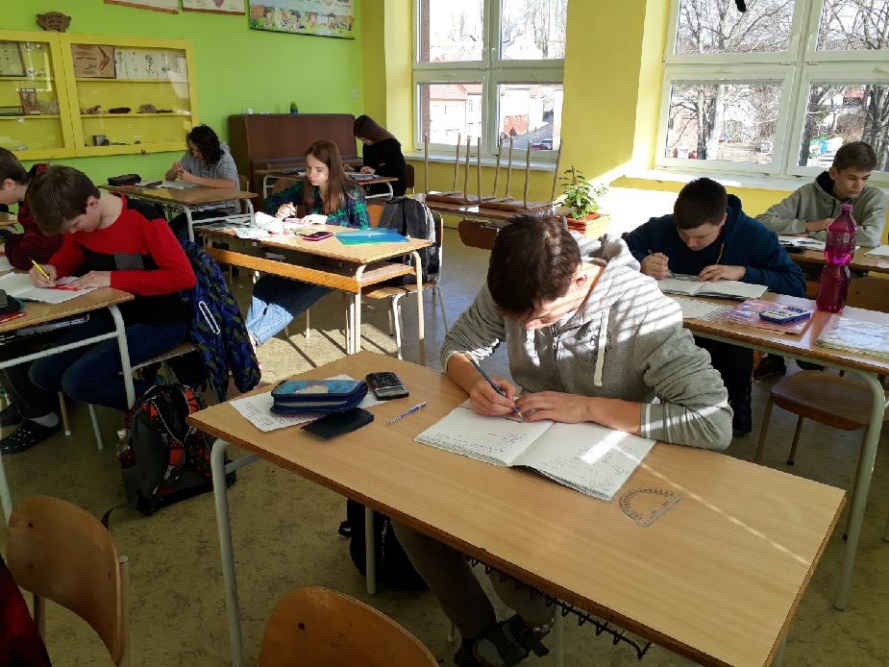 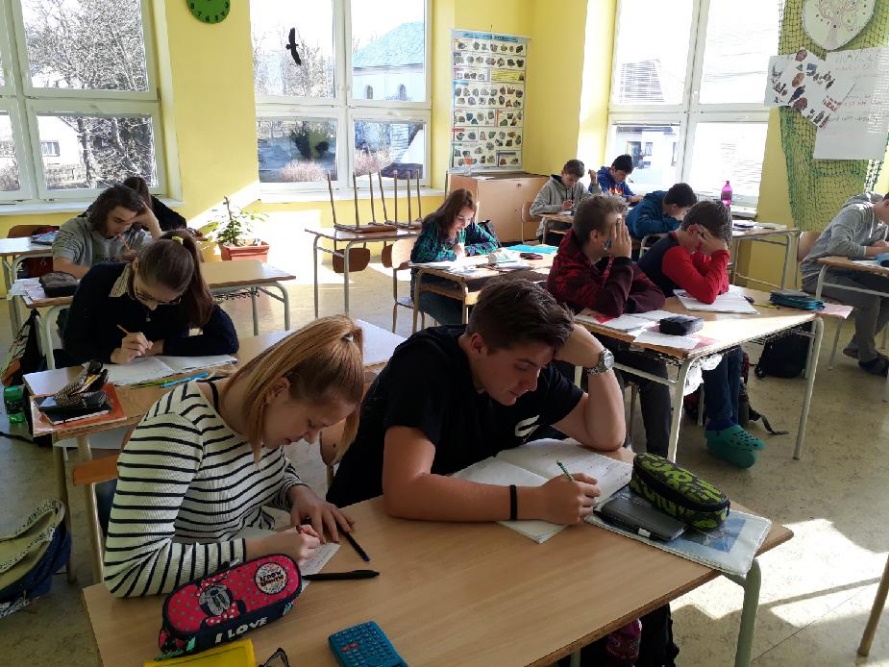 